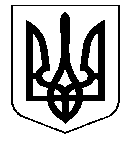 УКРАЇНАНОСІВСЬКА  МІСЬКА  РАДАНОСІВСЬКОГО  РАЙОНУ ЧЕРНІГІВСЬКОЇ  ОБЛАСТІВИКОНАВЧИЙ  КОМІТЕТР І Ш Е Н Н Я02 листопада 2018 року	    м. Носівка                                        №  341Про звернення депутатів Носівської міської ради 7 скликання до Президента України щодо негайного скасування Постанови Кабінету Міністрів України про підвищення ціни на газ для населення	Відповідно до Конституції України,   Законів України «Про місцеве самоврядування в Україні»,  «Про статус депутатів місцевих рад», розглянувши заяву депутатів Носівської міської ради Кириленка О.В. та Оксимця В.І. від 31.10.2018 року, виконавчий комітет міської ради вирішив:Підтримати  звернення депутатів Носівської міської ради VII скликання до Президента України щодо негайного скасування Постанови Кабінету Міністрів України про підвищення ціни на газ для населення. Подати проект рішення з даного питання на розгляд постійних комісій та сесії міської ради.Контроль за виконанням даного рішення покласти на виконавчий комітет міської ради.Перший заступникміського  голови                                                                   О.В. Яловський                                                           